تونس في 25 مارس 2024نشر بلاغ لانتداب باحث ما بعد الدكتوراه في صيغة عقد بحث لفائدةمخبر بحث "الفطريات ،الأمراض والمؤشرات الحيوية".نص الإعلان : الفصل الأولتعلم كلية العلوم بتونس ممثلة في شخصها السيد العميد نورالدين العمدوني، فتح باب الترشح لانتداب باحث ما بعد الدكتوراه في صيغة عقد بحث غير قابل للتجديد ولفترة زمنية محددة لفائدة مخبر بحث "الفطريات ،الأمراض والمؤشرات الحيوية".الفصل الثاني1/- المهام الموكلة :Prospection de terrain et diagnostic des maladies phytopathogènesEtude de la pathogénicité et la virulence des bactéries phytopathogènesIsolement et caractérisation des bactériophagesAnnotation des génomes phagiques et détection des récepteurs bactériensSélection et construction des mutantsProduction des phages à grande échelle Contribution au fonctionnement de la plateforme technologique du LMPBParticipation aux workshops et aux congrès nationaux et internationauxPréparation et suivi des réunions et séminaires relatifs aux activités de rechercheRédiger et publier des articles scientifiques et des projets de recherchePréparation des rapports scientifiquesSuperviser et encadrer des étudiants inscrits en PFE et en mastère.2/-الشهادة الجامعية المطلوبة :Un diplôme de Doctorat en Sciences Biologique, spécialité Phytobactériologie3/- المؤهلات المطلوبة  :Justifie d’une expérience dans le diagnostic des maladies phytopathogènesJustifie d’une expérience dans l’étude des bactéries phytopathogènesJustifie d'une expérience dans l'étude des bactériophagesExpertise dans l'annotation des génomes phagiques et la détection des récepteurs bactériensExpérience dans la sélection et la construction des mutantsExpérience dans la production des phages à grande échelle Expérience démontrée dans la participation aux workshops et aux congrès nationaux et internationaux.Bonne capacité de communication et sens de planification.Expérience démontrée dans l’encadrement des étudiants et l’enseignement.Une maîtrise parfaite de l’anglais et du français.4/- التأجير الشهري الخام: 1800 د.ت مع التمتع بالتغطية الاجتماعية 5/- مدة العقد:08  أشهر يبتدئ 01 ماي 2024  الفصل الثالث: كيفية الترشحتم تحديد تاريخ 22 افريل 2024كآخر اجل لقبول المطالب للترشح للخطة المقترحة و يتم إيداعها مباشرة بمكتب الضبط أو عن طريق البريد و كل مطلب يرد بعد الآجال ( مكتب الضبط هو الذي يحدد تاريخ الإيداع ) يعتبر مرفوض و لا تتم دراسته.الفصل الرابع: مكونات ملف الترشح- استمارة ترشح,- السيرة الذاتية ,- نسخة من بطاقة التعريف الوطنية, بطاقة عدد 03,-- شهادة طبية,- التزام بالنسبة لباحث ما بعد الدكتوراه بعدم مزاولة أي نشاط بمقابل, -نسخة مطابقة للأصل من جميع الشهائد العلمية المتحصل عليها,- الوثائق المثبتة للتربصات أو التجربة المهنية في علاقة بالخطة المترشح لها.REPUBLIQUE TUNISIENNEMinistère de l’Enseignement Supérieur et de la Recherche ScientifiqueUniversité de Tunis El ManarFaculté des Sciences de Tunis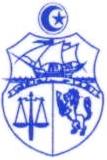 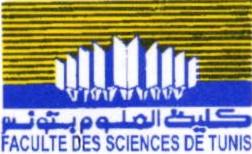 الجمهورية التونسيةوزارة التعليم العالي و البحث العلميجامعة تونس المنار	كلية العلوم بتونس